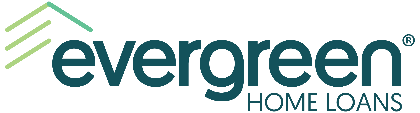 FOR IMMEDIATE RELEASE  EVERGREEN HOME LOANS HIRES robert lipston as Executive vice president of PRODUCTIONBELLEVUE, Wash. – October 7, 2022 – Evergreen Home Loans™, a full-service direct home loan lender in the Western U.S., announced it has hired mortgage industry veteran, Robert Lipston as executive vice president of production. Lipston, brings over 35 years of mortgage experience in sales, leadership and operations, most recently as the first vice president and regional director at Flagstar Bank. He also serves as a local leader in the mortgage industry as the current president of the Puget Sound Mortgage Lenders Association (PSMLA). “We are so excited for Robert to join the Evergreen Home Loans team to lead our production business,” said Tamra Rieger, president, Evergreen Home Loans. “He brings extensive management skills that will be key as we continue to expand our business and serve our customers. Robert is also a respected leader in the mortgage community, and we look forward to him continuing to be a thought leader amongst our peers.”  “I am honored to join the Evergreen Home Loans team to continue the tradition of delivering WOW experiences to customers and our business partners,” said Lipston. “The foundation that Don Burton, Tamra and the whole Evergreen Home Loans leadership team has built has positioned it as an innovative leader in the mortgage industry. I am excited to take on the task of leading the production business to help the company continue to grow both in production and talent.” In this role, Lipston will work directly with Evergreen Home Loans branch and regional management to continue to support growth and market share in the markets where the company has a presence. # # #About Evergreen Home Loans Evergreen Home Loans has offices in seven western states: Arizona, California, Colorado, Idaho, Nevada, Oregon and Washington. The company is also licensed to originate loans in Montana, Texas and Wyoming. For over three decades, Evergreen has served local communities with affordable home loan products while focusing exclusively on home lending. A+ rated by the Better Business Bureau and a proud member of the Washington Mortgage Bankers Association and Mortgage Bankers Association, Evergreen offers a full range of loan products including FHA and VA, Conventional, Jumbo, USDA loans, refinancing and construction financing programs. More information about Evergreen can be found on its website at www.evergreenhomeloans.com. Evergreen Home Loans is a registered trade name of Evergreen Moneysource Mortgage Company® NMLS ID 3182. For individual and company license information visit www.nmlsconsumeraccess.orgMedia Contact: Chris Guizlo, Fearey for Evergreen Home Loans, evergreen@feareygroup.com or 206-343-1543.